4043PWandhaken Edelstahl hochglanzpoliert, kurze AusführungArt. 4043P AusschreibungstextWandhaken in kurzer Ausführung. 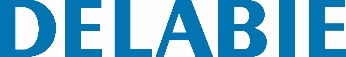 Rohr Ø 20, Stärke 1 mm. Verdeckte Befestigungen. Edelstahl Werkstoff 1.4301 hochglanzpoliert. Maße: Ø 62 x 65 x 73 mm. 10 Jahre Garantie.